ПРАВИТЕЛЬСТВО КРАСНОЯРСКОГО КРАЯПОСТАНОВЛЕНИЕот 24 октября 2023 г. N 834-пОБ УТВЕРЖДЕНИИ СРЕДНЕЙ СТОИМОСТИ ПУТЕВКИ В КРАЕВЫЕГОСУДАРСТВЕННЫЕ И МУНИЦИПАЛЬНЫЕ ЗАГОРОДНЫЕ ОЗДОРОВИТЕЛЬНЫЕЛАГЕРЯ НА 2024 ГОДВ соответствии со статьей 103 Устава Красноярского края, статьей 11 Закона Красноярского края от 07.07.2009 N 8-3618 "Об обеспечении прав детей на отдых, оздоровление и занятость в Красноярском крае" постановляю:1. Утвердить среднюю стоимость путевки в краевые государственные и муниципальные загородные оздоровительные лагеря на 2024 год:с продолжительностью пребывания детей не менее 42 календарных дней в размере 65634 рубля - для детей, проживающих в городском округе Норильск, Таймырском Долгано-Ненецком, Эвенкийском и Туруханском муниципальных районах;с продолжительностью пребывания детей не менее 21 календарного дня в размере 32817 рублей - для детей, проживающих в остальных муниципальных образованиях Красноярского края, за исключением городского округа Норильск, Таймырского Долгано-Ненецкого, Эвенкийского, Туруханского муниципальных районов и детей, пребывающих в муниципальных загородных оздоровительных лагерях, расположенных на территории Богучанского муниципального района;с продолжительностью пребывания детей не менее 21 календарного дня в муниципальных загородных оздоровительных лагерях, расположенных на территории Богучанского муниципального района, в размере 43561 рубль.2. Опубликовать Постановление в газете "Наш Красноярский край" и на "Официальном интернет-портале правовой информации Красноярского края" (www.zakon.krskstate.ru).3. Постановление вступает в силу с 1 января 2024 года, но не ранее чем по истечении 10 дней после дня его официального опубликования.Первый заместительГубернатора края -председательПравительства краяС.В.ВЕРЕЩАГИН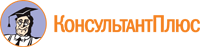 